Environmental Consciousness and Sustainability.The Institution has facilities for alternate sources of energy and energy conservation measure.Solar Energy  Electricity Generation from Grid connected Solar Power Plant of 50 KWp capacity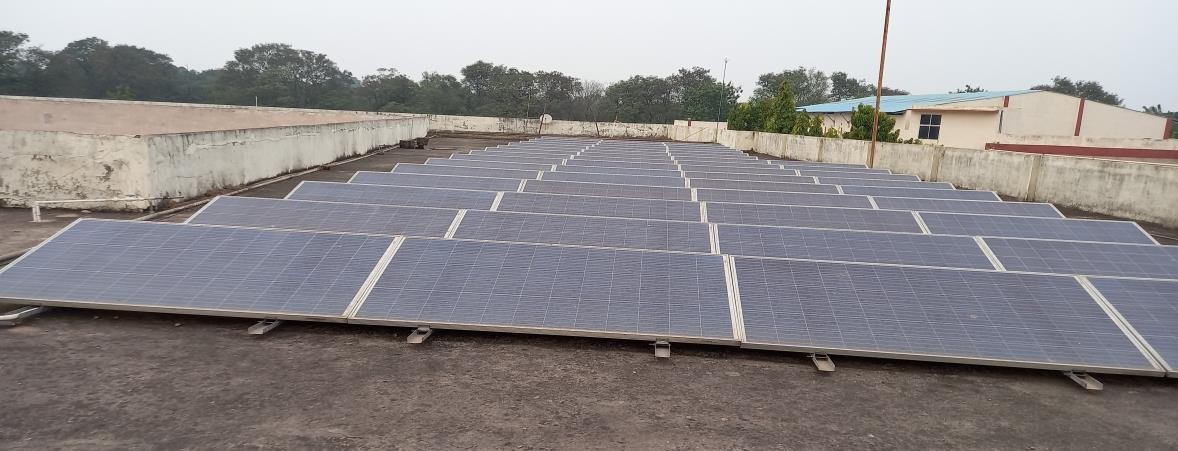 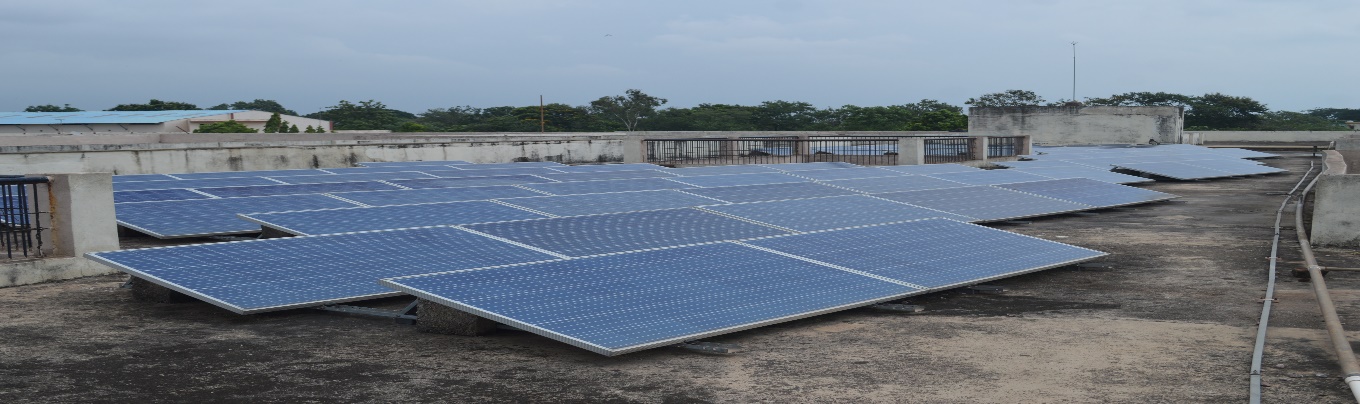 Electromech Devices Mfg. Co. Raipur has installed a Grid Connected Solar Power Plant of Tata Solar having capacity of 50 KWp and handed over to Bhilai Education Trust on 29th March, 2018.The seller can sell energy maximum up to 49%. The supply arrangement of Solar Power Plant is such that it will first meet in-house electricity consumption of college, then after it will supply surplus energy to grid, which will be recorded by Import/Export meter. The serial. number of Secure make import/export meter is X0480882. The shadow free area of college roof is 12,000 sq. meter.The solar module efficiency will be about 90% after 10 year and about 80% after 25 years of installation. Module efficiency is 16.55%.A View of Solar Power PlantThe technical details of electrical parameters of Solar panel is mentioned below :-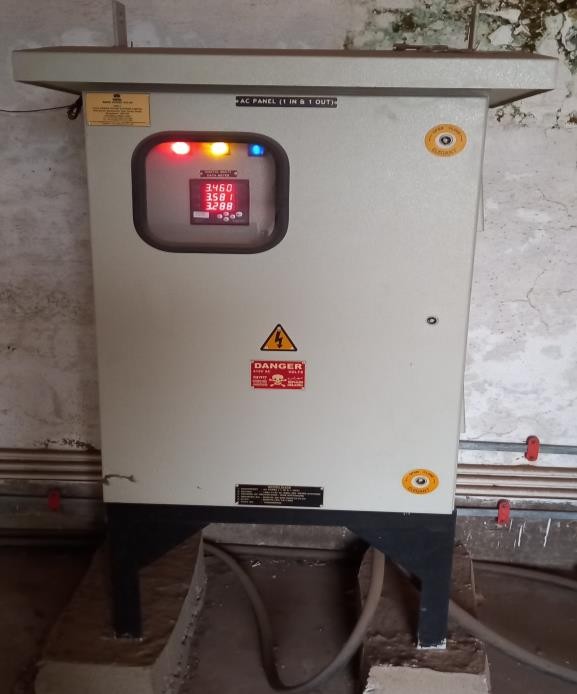 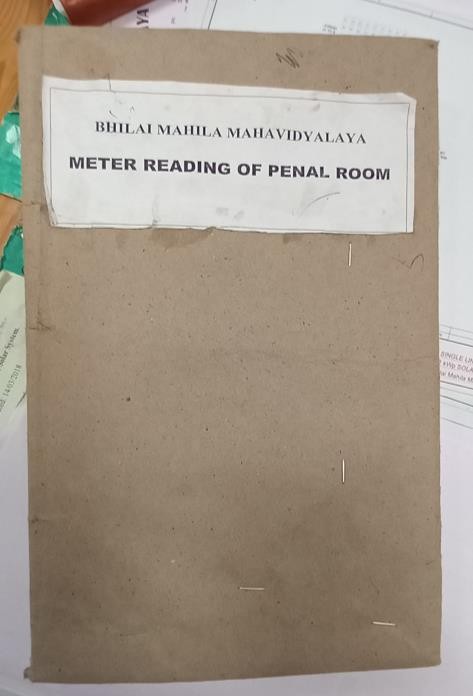 Considering the fact that the Bhilai Mahila Vidya;laya is a non-technical college, there is a significant energy conservation and environmental activity both by faculty and students. The environmental awareness initiatives are substantial. The installation of ongrid solar photo voltaic panels and five star rated equipments are noteworthy. This may lead to the prosperous future in context of Green Campus having energy conservation activities & use of renewable energy and thus sustainable environment and community development.Solar Power Plant GenerationTable 3 : Solar Power Plant Generation during first year of installationTable 4: Solar Power Plant Generation during first year of installationTable 5 : Electricity generation & Run time hours since installationUse of LED bulbs/power efficient equipment. Electrical Connected Load :Table 8: Connected Load of Bhilai Mahila Mahavidyalaya, BhilaiThe total connected load of St. Thomas, Bhilai Campus is about 121 KW. The maximum share of connected load is in HVAC segment, which is 45% and alone air conditioner has about 13% load share among all the electrical equipment.Table 9 : Segment wise Connected Load of of Bhilai Mahila Mahavidyalaya, BhilaiGraphical representation of Connected Load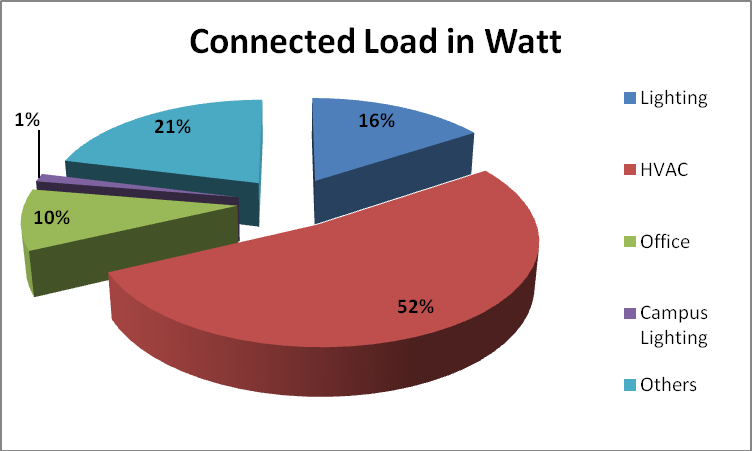 Figure 1 : Graphical representation of connected LoadAs per requirement, we have calculated installed load of LED fittings and Conventional light fittings.Table 10 : Connected Load of LED light fittings & Conventional fittings at of Bhilai Mahila Mahavidyalaya, BhilaiPercentage of Lighting Power requirement met through LED lightsTable 11: Percentage of Lighting Power requirement met through LED lightsThus, total Percentage of Lighting Power requirement met through LED lights is about 29 %.Graphical representation of Percentage of Lighting Power requirement met through LED lights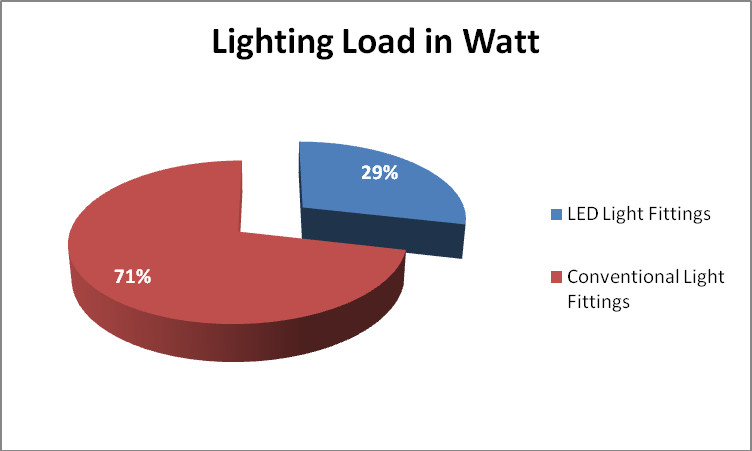 Figure 2 : Graphical representation of Percentage of Lighting Power requirement met through LED lightsElectricity Bill AnalysisWe have analyzed the electricity bills of last six years i.e. 2015-16,2016-17,2017-18,2018-19,2019-20 & 2020-211.	2015-16Table 12 : Electricity Consumption for the year 2015-162. 2016-17Table 13 : Electricity Consumption for the year 2016-173. 2017-18Table 14 : Electricity Consumption for the year 2017-184. 2018-19Table 15 : Electricity Consumption for the year 2018-195. 2019-20Table 16 : Electricity Consumption for the year 2019-206. 2020-21Table 17 : Electricity Consumption for the year 2020-21The yearly electricity consumption of last six years is summarized below :-Table 18 : Summary of Electricity Consumption for last six yearsGraphical representation of Unit consumption of last six years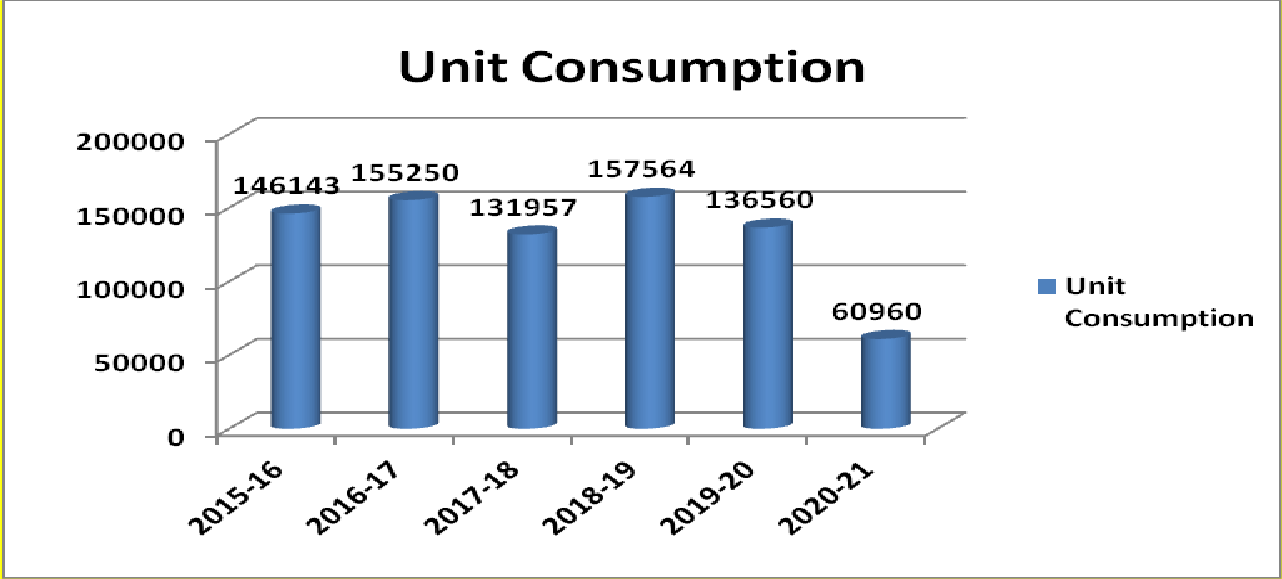 Figure 3: Graphical representation of Unit consumption of last six years.Annual Electricity ConsumptionOn the basis of operational hours, we have calculated annual unit consumption:-Table 19 : Annual Electricity ConsumptionSegment wise Unit ConsumptionTable 20 : Segment wise Unit ConsumptionGraphical Representation of Unit Consumption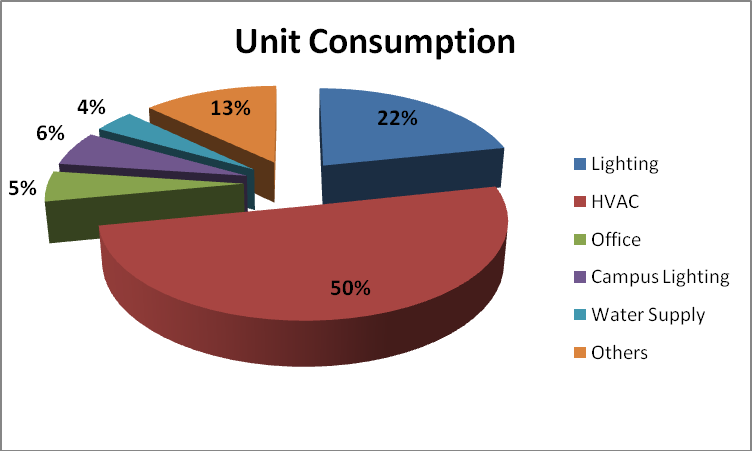 Figure 4 : Graphical Representation of Unit ConsumptionThus, we may say that the maximum share of electricity consumption is in HVACTotal Wattage of one Solar Panel0.31 KwpTotal Numbers of Panel162Total Wattage50 kwpType of ModuleMultiMake & YearTata Solar, 2018Module Efficiency16.55%Voltage & Nos.24 V, 162 Nos.PCU Make& RatingDelta, 50 KWTilt angle of module21.DNo. of series & parallel combinationsNo. of series & parallel combinationsSeries 18 x5, 18 x4 & parallel 9Series 18 x5, 18 x4 & parallel 9AC output & CapacityAC output & Capacity230 V, three phase & 50 KWp230 V, three phase & 50 KWpMonthEnergy Yield in KWHJun-184856Jul-183717Aug-183773Sep-185595Oct-186899Nov-185867Dec-184921Jan-195441Feb-196338Mar-197625Total Generation55032Total Average Generation permonth5503MonthEnergy Yield in KWHDec-204871Jan-214018Feb-214013Mar-214973Apr-214679May-214866Jun-214264Jul-214023Aug-215393Sep-214696Oct-216278Total Generation in 11 month52074Total Average Generation per month4,734Life Energy Total223.94 MWHRun Time14965 HoursSegmentTypeWattageQuantityTotal LoadLightingLED 2x23228896LightingFTL 404057222880LightingLED TL221813982LightingLED 18 W1812216LightingLED 200 W20081600LightingLED 12 W1220240LightingCFL 32 W32132LightingLED 5 W5210LightingTotalTotalTotal29856HVACFan7065545850HVACAC 1.5 T17002644200HVACBig Air Cooler60084800HVACAir Cooler20051000HVACExhaust Medium200112200HVACExhaust Small70181260HVACTotalTotalTotal99310OfficeComputer70684760OfficePrinter/Scanner500199500OfficePrinter300113300OfficePhotocopy machine7501750OfficeTotalTotalTotal18310Campus LightingLED 150 W1502300Campus LightingLED 50 W5011550Campus LightingLED 120 W1207840Campus LightingLED 200 W2003600Campus LightingCFL 85 W852170Campus LightingTotalTotalTotal2460OthersWater Cooler60053000OthersSubmersible Pump7501750OthersPump75032250OthersHeater100011000OthersInduction heater200036000OthersRefrigerator Big9001900OthersRefrigerator Medium70032100OthersRefrigerator small50063000OthersGeyser2000510000OthersMiscellaneous11000OthersTotalTotalTotal40000Total Connected Load in wattTotal Connected Load in wattTotal Connected Load in wattTotal Connected Load in watt189936SaySaySaySay190 KWEquipmentConnected Load in WattLighting29856HVAC99310Office18310Campus Lighting2460Others40000Total189936Types of Light FittingsLoad in WattLED Light Fittings9234Conventional Light Fittings23082LED Lighting Load in Watt9234Total Lighting Load in watt32316Percentage of Lighting Power requirement met through LED lights28.57MonthUnit ConsumptionApr-155000May-1525577Jun-155000Jul-1515466Aug-155000Sep-1523745Oct-155000Nov-1519300Dec-155000Jan-1613280Feb-165000Mar-1618775Total146143MonthUnit ConsumptionApr-165000May-1623089Jun-165000Jul-1618182Aug-165000Sep-1628377Oct-165000Nov-1622327Dec-165000Jan-1718214Feb-175000Mar-1715061Total155250MonthUnit ConsumptionApr-175000May-1729881Jun-175000Jul-1715161Aug-175000Sep-1726387Oct-175000Nov-1720528Dec-175000Jan-185000Feb-185000Mar-185000Total131957MonthUnit ConsumptionApr-185000May-185000Jun-185000Jul-185000Aug-185000Sep-1889084Oct-1814400Nov-184600Dec-186440Jan-195400Feb-197640Mar-195000Total157564MonthUnit ConsumptionApr-1916040May-195000Jun-195000Jul-195000Aug-195000Sep-1942640Oct-1913320Nov-197680Dec-194200Jan-205000Feb-2022680Mar-205000Total136560MonthUnit ConsumptionApr-205000May-205000Jun-2013120Jul-206040Aug-205000Sep-204800Oct-206080Nov-202960Dec-203320Jan-213360Feb-213480Mar-212800Total60960Sl. No.YearUnit Consumption12015-1614614322016-1715525032017-1813195742018-1915756452019-2013656062020-2160960SegmentTypeWattageWattageQuantityQuantityNo. of HoursNos. of DaysDiversity FactorTotal Annual UnitConsumptionLightingLED 2x23232282862200.8946LightingFTL 40404057257262200.824161LightingLED TL222218118162200.52628LightingLED 18 W1818121262201285LightingLED 200 W200200886300.8230LightingLED 12 W1212202062201316LightingCFL 32 W3232116220142LightingLED 5 W55226220113LightingTotalTotalTotalTotalTotal28621HVACFanFan707065562200.742365HVACAC 1.5 TAC 1.5 T170017002661000.821216Big Air Cooler60086620200.80.8461Air Cooler2005661801800.50.5540ExhaustMedium20011661801800.50.51188Exhaust Small7018661801800.50.5680TotalTotalTotal66450OfficeComputer7068662702700.60.64627OfficePrinter/Scanner50019112702700.40.41026OfficePrinter30011112702700.40.4356OfficePhotocopymachine7501662702700.70.7851OfficeTotalTotalTotal6860Campus LightingLED 150 W15021111365365111205Campus LightingLED 50 W5011111136536511208Campus LightingLED 120 W12071111365365113373Campus LightingLED 200 W20031111365365112409Campus LightingCFL 85 W852111136536511683Campus LightingTotalTotalTotal7878Water SupplySubmersiblePump7501553653650.80.81095Water SupplyPump7503553653651141065201OthersWater Cooler5755883653650.80.86716OthersHeater100011118018011180OthersInduction heater20003112702700.80.81296OthersRefrigerator BigRefrigerator BigRefrigerator BigRefrigerator BigRefrigerator BigRefrigerator BigRefrigerator BigRefrigerator BigRefrigerator Big500OthersRefrigerator MediumRefrigerator MediumRefrigerator MediumRefrigerator MediumRefrigerator MediumRefrigerator MediumRefrigerator MediumRefrigerator MediumRefrigerator Medium400OthersRefrigerator smallRefrigerator smallRefrigerator smallRefrigerator smallRefrigerator smallRefrigerator smallRefrigerator smallRefrigerator smallRefrigerator small300OthersGeyser20005533909012700OthersMiscellaneous5000OthersTotalTotalTotalTotal17092Grand TotalGrand TotalGrand TotalGrand TotalGrand TotalGrand TotalGrand TotalGrand TotalGrand Total1,32,102Lighting28621HVAC66450Office6860Campus Lighting7878Water Supply5201Others17092